Série N°1Exercice N°1 Soit une vallée alluviale tapissée d’alluvions grossiers (Figure. 01), la perméabilité de ce matériau est de  K=6.10-2 m /s, le gradient hydraulique est de 0.5%.Calculez le débit d’eau transitant à travers ces alluvions en une seconde et en une journée ?                                                                     (Figure.0 1)Exercice N°2Calculez la perméabilité de l’échantillon suivant : (Figure. 02)-Diamètre : 76 mm,	                         -débit : 0.555 ml /mn,      - longueur : 10 cm,                                                                     -sous pression de 20 bars  Exercice N°3Définir : la porosité totale, la porosité cinématique, la capacité de rétention et la relation qui les relie ?Si (x) est la distance séparant deux points M et M’ est ce que le trajet d’une particule fluide entre ces deux point est plus court ou égale ou plus long que  (x) ? justifier votre réponse.Quelle  sont les relations possible entre une nappe alluviale et un cours d'eau ? faite un schéma représentatif.Exercice N°4Quels sont les principales formes des courbes iso pièzes ?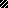 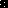 